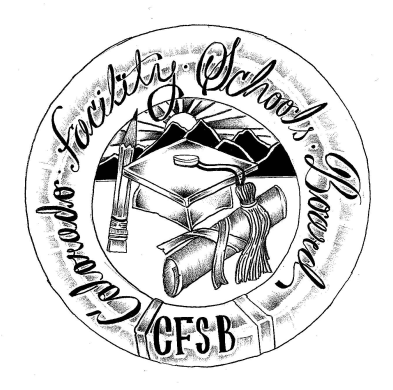 Colorado Facility Schools Board AgendaMay 12, 202111:30 a.m. until the completion of the agendaShiloh Family Resource Pavilion In-Person & Zoom Virtually11:3012:00LunchBoard Meeting will start - Call to OrderApproval of MinutesApproval of AgendaAction ItemAction Item12:05Facility Schools Unit UpdateCDE/Facility Internal UpdatesData Management and Systems SupportiReady/Tuition CostMonitoring/Updates from the FieldFrontline/Anlar/State AssessmentsCurriculum/Induction/OOD ConsortiumUpdate from Attorney General’s OfficeJudy StirmanQuinn EnrightLori KochevarRobin Singer/Ann SymallaAnnie HaskinsWendy Dunaway Isabel Broer12:30  1:15  1:25  1:40  1:55  2:10  2:40Board Candidate Interviews & ElectionsBREAKEnrich/AnLar UpdateJBC/Stakeholders Group/Bill – Update and FeedbackCommon Assessment UpdateBoard Needs AssessmentOpportunity for the Public to Address the BoardMembers of the public who wish to address the board must sign up prior to the meeting. Presentations are limited to 5 minutes.Action ItemJudy Stirman/Wendy Dunaway/BoardLori KochevarRobin Singer/Ann Symalla  2:45Next Steps  2:50Adjournment of Meeting